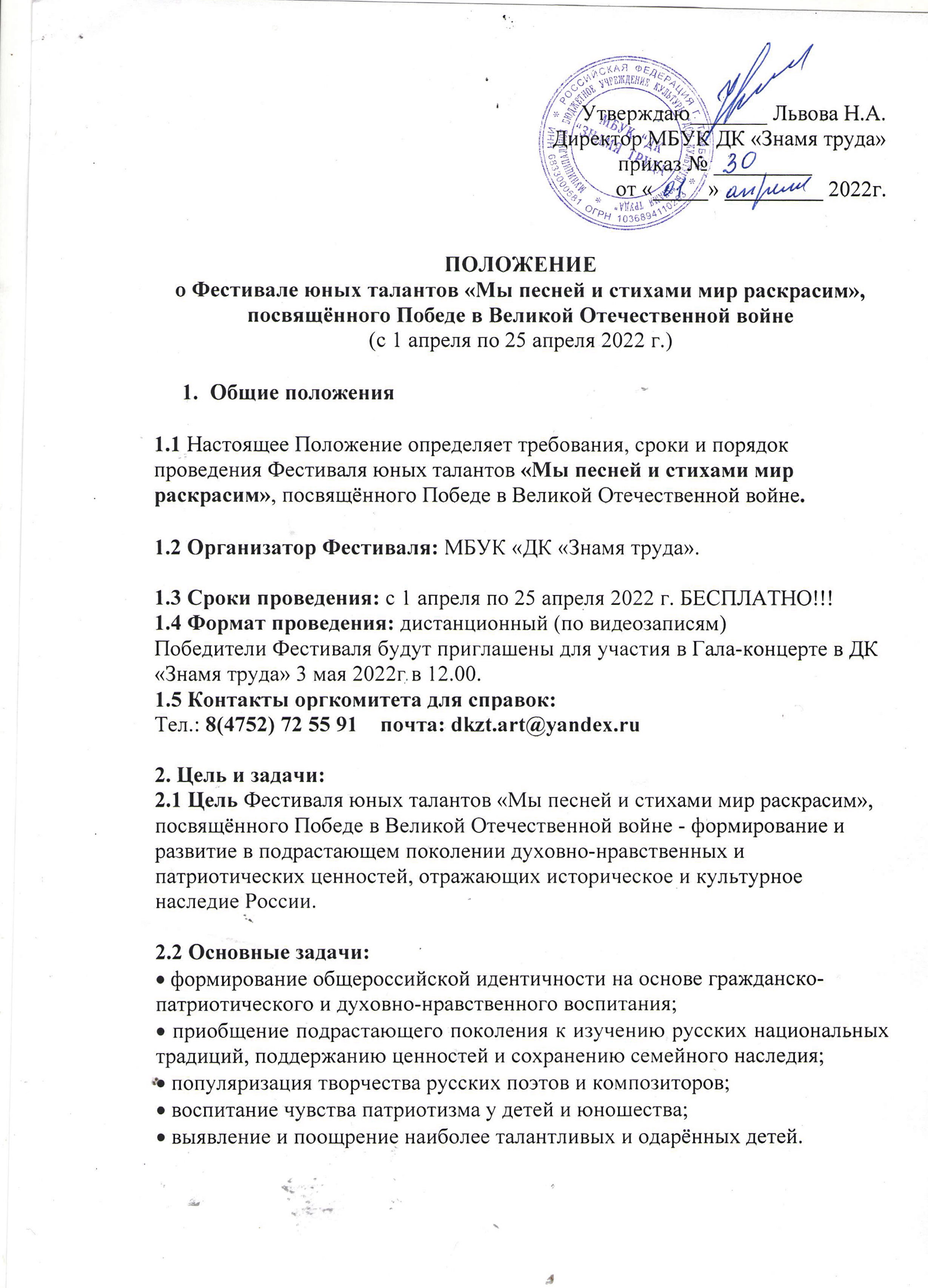 3 Условия проведения3.1 Фестиваль юных талантов «Мы песней и стихами мир раскрасим», посвящённого Победе в Великой Отечественной войне пройдёт с 1 апреля по 25 апреля 2022 г в дистанционной форме БЕСПЛАТНО. Заявки (см. Приложение 1) и творческие работы принимаются с 1 апреля по 25 апреля 2022 г. (включительно). 3 мая в 12.00 состоится Гала-концерта победителей Фетиваля.4 Тематика Фестиваля и условия участия4.1 Тематика Фестиваля: 77-летие Победы в ВОВ; Война глазами детей; Люблю тебя, Родина кроткая; Наши современники о Родине и войне.4.2 К участию в Фестивале приглашаются дети детских садов, учащиеся образовательных учреждений общего и дополнительного образования (детских школ искусств, центров, домов творчества и т.д.),4.3 Номинации Фестиваля: «Художественное слово» (стихи, проза, литературная композиция) исполняется 1 произведение отечественного автора; «Вокальное искусство» (соло, дуэт, ансамбль) исполняется 1 произведение на военно-патриотическую тематику под аккомпанемент или "минусовую" фонограмму, использование прописанного голоса в фонограммах не допускаются!!!);4.4 Фестиваль проводится по следующим возрастным категориям: I группа: исполнители от 4 до 6 лет; II группа: исполнители от 7 до 9 лет; III группа: исполнители от 10 до12 лет; IV группа: исполнители от 13 до 15 лет.5 Регламент проведения5.1 Общее время программы: «Художественное слово»: все возрастные группы – до 4 мин.; «Вокальное искусство»: все возрастные группы – до 4 мин.;5.2 Видео выступления должно быть записано одним файлом, без выключения и остановки видеокамеры, а также без монтажа. 5.3 Запись выступления может быть совершена как в концертном, так и в домашнем исполнении с соблюдением сценической культуры исполнителя и высокого качества видеозаписи.5.4 Участники должны прислать ссылку на конкурсное видео, опубликованное участником конкурса на одном из файловых хостингов: YouTube, Облако Mail.Ru, Яндекс Диск, Google Drive и, имеющее открытый доступ и срок хранения материала, не менее 30 дней с момента подачи заявки.5.5 В Фестивале возможно выступление в двух номинациях.5.6 Для участия в Фестивале необходимо до 25 апреля 2022г. по электронной почте dkzt.art@yandex.ru направить следующие материалы: прислать ссылку на видеозапись; Заполненную заявку на участие в текстовом формате Word; В теме письма указывается Ф.И. участника, возраст и номинация.5.7 Поступление заявки означает согласие с условиями Фестиваля.5.8 Оргкомитет информирует по электронной почте о получении документов.5.9 Отбор участников прослушивания проводится по документам.6 Жюри и критерии оценки6.1 В состав жюри входят сотрудники ДК «Знамя труда»: руководители театрального и вокального направлений; 6.2 Жюри отмечает дипломами только победителей;6.3 Жюри имеет право делить призовые места; 6.4 Решения жюри окончательны и пересмотру не подлежат.6.5 Критерии оценки по номинациям: «Художественное слово»: артистизм; создание и раскрытие сценического(художественного) образа; соответствие материала исполнительским возможностям участника; полнота и выразительность раскрытия темы произведения; сценическая культура и художественный вкус; «Вокальное искусство»: тембр голоса; чистота интонации и качество звучания; соответствие репертуара возрастной категории и возможностям исполнителя; культура и сценическое движение; исполнительское мастерство, артистизм, оригинальность.7. Подведение итогов Все видеозаписи участников будут просмотрены и оценены членами жюри дистанционно. Лучшие из них будут приглашены на праздничный Гала-концерт, где победители выступят с творческими номерами и получат дипломы Фестиваля юных талантов «Мы песней и стихами мир раскрасим», посвящённого Победе в Великой Отечественной войне. Оригинальные номера будут размещены на официальном сайте ДК «Знамя труда», а также в группах социальных сетей Одноклассники и Вконтакте, в праздничные майские Дни. 8 Защита персональных данных8.1 Участник, отправляя заявку на участие в Фестивале, даёт своёдобровольное согласие на обработку своих персональных данных на любом этапе мероприятия с использованием средств автоматизации или без таковых в соответствии с ФЗ «О персональных данных», а именно: сбор, систематизация, накопление, хранение, уточнение (обновление, изменение), обезличивание персональных данных участника.8.2 Обработка персональных данных участников будет осуществляться в целях организации и проведения Фестиваля.8.3 Персональные данные участников, полученные в ходе проведения Фестиваля, не будут использованы в иных целях или переданы третьим лицам.8.4 Организаторы конкурса оставляют за собой право на размещение фото- ивидеоматериалов с конкурса в сети интернет и СМИ.Оргкомитет Фестиваля:Телефон организационно - массового отдела 8(475 2)-72-55-91Методист ДК «Знамя труда» - Васичкина В.С. Tel. / WhatsApp / 8-953-01-41-43Методист ДК «Знамя труда» - Ревякина С.А.Заведующий отделом организационно-массовой работы ДК «Знамя труда» - Часовских Е.И. Tel. / WhatsApp/ 8-910-752-76-38